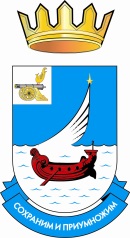 АДМИНИСТРАЦИЯРОДОМАНОВСКОГО СЕЛЬСКОГО ПОСЕЛЕНИЯГАГАРИНСКОГО РАЙОНА СМОЛЕНСКОЙ ОБЛАСТИПОСТАНОВЛЕНИЕот 16 мая 2019 года			№ 12Об утверждении Правил использованияводных объектов общего пользования,расположенных на территорииРодомановского сельского поселения Гагаринского района Смоленской области,для личных и бытовых нужд, включаяобеспечение свободного доступа гражданк водным объектам общего пользованияи их береговым полосам.Руководствуясь статьей 27 Водного кодекса Российской Федерации, пунктом 28 статьи 15 Федерального закона от 6 октября 2003 года № 131-ФЗ "Об общих принципах организации местного самоуправления в Российской Федерации", в целях упорядочения использования водных объектов общего пользования, расположенных на территории Родомановского сельского поселения Гагаринского района Смоленской области, рассмотрев представление Гагаринской межрайонной прокуратуры от 22.04.2019 года № 01-11-19, Администрация Родомановского сельского поселения Гагаринского района Смоленской областиПОСТАНОВЛЯЕТ:1. Утвердить прилагаемые Правила использования водных объектов общего пользования, расположенных на территории Родомановского сельского поселения Гагаринского района Смоленской области, для личных и бытовых нужд, включая обеспечение свободного доступа граждан к водным объектам общего пользования и их береговым полосам (далее - Правила) (прилагаются).2. Разместить настоящее постановление на страничке официального сайта муниципального образования «Гагаринский район» Смоленской области и обнародовать путем размещения на информационных стендах Администрации Родомановского сельского поселения Гагаринского района Смоленской области.3. Постановление от 13.04.2015 года № 15 «Об утверждении Правил использования водных объектов общего пользования для личных и бытовых нужд расположенных на территории муниципального образования Родомановского сельского поселения Гагаринского района Смоленской области» считать утратившим силу.4. Контроль за исполнением настоящего постановления оставляю за собой.Глава муниципального образованияРодомановского сельского поселенияГагаринского района Смоленской области				Н.К. ИвановаУтвержденыпостановлением АдминистрацииРодомановского сельского поселенияГагаринского района Смоленской областиот 16.05.2019 г. № 12ПРАВИЛАиспользования водных объектов общего пользования, расположенных на территории Родомановского сельского поселения Гагаринского района Смоленской области, для личных и бытовых нужд, включая обеспечение свободного доступа граждан к водным объектам общего пользования и их береговым полосам.1. Общие положения1.1. Настоящие Правила использования водных объектов общего пользования для личных и бытовых нужд на территории Родомановского сельского поселения Гагаринского района Смоленской области разработаны в соответствии с Федеральным законом от 06.10.2003 № 131-ФЗ "Об общих принципах организации местного самоуправления в РФ", Водным кодексом РФ от 03.06.2006 № 74-ФЗ.1.2. Настоящие Правила обязательны для выполнения всеми водопользователями.1.3. Применительно к настоящим Правилам используются следующие основные понятия:водный объект - природный или искусственный водоем, водоток либо иной объект, постоянное или временное сосредоточение вод в котором имеет характерные формы и признаки водного режима;поверхностный водный объект - водотоки (реки, ручьи, каналы), водоемы (озера, пруды, обводненные карьеры), болота, природные выходы подземных вод (родники);водные объекты общего пользования - поверхностные общедоступные водные объекты, находящиеся в государственной или муниципальной собственности, если иное не предусмотрено законодательством;водопользование для личных и бытовых нужд - плавание и причаливание плавучих средств, любительское и спортивное рыболовство, полив садовых, огородных, дачных земельных участков, предоставленных или приобретенных для ведения личного подсобного хозяйства, купание, отдых, туризм, спорт и пр., не связанное с осуществлением предпринимательской деятельности.1.4. Полоса земли вдоль береговой линии водного объекта (береговая полоса) предназначается для общего пользования. Ширина береговой полосы водных объектов общего пользования составляет 20 метров, за исключением береговой полосы каналов, рек и ручьев, протяженность которых от истока до устья не более чем 10 километров (ширина их береговой полосы составляет 5 метров). Ширина береговой полосы болот, родников не определяется.2. Использования водных объектов общего пользования для личных и бытовых нужд, включая обеспечение свободного доступа граждан к водным объектам общего пользования и их береговым полосам.2.1. Для использования водных объектов общего пользования в целях удовлетворения личных и бытовых нужд граждан не требуется заключения договора водопользования или принятия решения о предоставлении водного объекта в пользование.2.2. Условия использования водных объектов общего пользования и их береговой полосы:2.2.1. При использовании водных объектов общего пользования и их береговой полосы граждане имеют право:- получать в установленном порядке информацию о состоянии водных объектов общего пользования, необходимую для осуществления их использования;- пользоваться (без использования механических транспортных средств) береговой полосой водных объектов общего пользования для передвижения и пребывания около них, в том числе для осуществления любительского и спортивного рыболовства и причаливания плавучих средств;- иметь доступ к водным объектам общего пользования и бесплатно использовать их для личных и бытовых нужд, если иное не предусмотрено действующим законодательством;- осуществлять другие права, предусмотренные законодательством.2.2.2. При использовании водных объектов общего пользования и их береговой полосы граждане обязаны:- рационально использовать водные объекты общего пользования, соблюдать условия водопользования, установленные законодательством;- поддерживать водные объекты и береговую полосу водоемов в соответствующем санитарным нормам состоянии, своевременно осуществлять мероприятия по предупреждению и устранению замусоривания;- не допускать ухудшения качества воды водоема, среды обитания объектов животного и растительного мира, а также нанесения им ущерба;- не допускать уничтожения или повреждения почвенного покрова и объектов растительного мира на берегах водоемов, принимать меры по недопущению аварийных ситуаций, влияющих на состояние водных объектов;- соблюдать установленный режим использования водного объекта общего пользования;- не нарушать права других собственников, водопользователей водных объектов.2.2.3. Гражданам при использовании водных объектов общего пользования и их береговой полосы запрещается:- перемещаться в пределах береговой полосы водных объектов с применением механических транспортных средств;- осуществлять сброс загрязненных сточных вод в водоемы;-использовать сточные воды для удобрения почв, осуществлять мероприятия по борьбе с вредителями и болезнями растений;- организовывать складирование бытовых, строительных и прочих отходов;-осуществлять захоронение животных, отходов производства и потребления, радиоактивных, химических, взрывчатых, токсичных, отравляющих и ядовитых веществ;- допускать действия, нарушающие права и законные интересы других лиц или наносящие вред состоянию водных объектов (помывка транспорта, стирка ковров и другие подобные действия);- повреждать установленные водоохранные и иные знаки;- производить распашку земель, размещение отвалов размываемых грунтов, выпас сельскохозяйственных животных и организацию для них летних лагерей и ванн;- проводить без специального разрешения работы по добыче полезных ископаемых, землеройные, строительные и другие работы.2.2.4. Гражданам рекомендуется информировать специально-уполномоченные органы об авариях и иных чрезвычайных ситуациях на водных объектах, расположенных на территории Родомановского сельского поселения Гагаринского района Смоленской области.3. Обеспечение мер по надлежащему использованию водных объектов общего пользования3.1. В целях надлежащего использования водных объектов общего пользования Администрация Родомановского сельского поселения Гагаринского района Смоленской области:3.1.1. Предоставляет гражданам информацию об ограничении водопользования на водных объектах общего пользования, расположенных на территории сельсовета.3.1.2. Обеспечивает поддержание водных объектов общего пользования и прилегающей территории в соответствующем санитарном состоянии.3.1.3. Обеспечивают организацию сбора и вывоза с береговой полосы водоемов общего пользования твердых бытовых отходов.3.1.4. Обеспечивают благоустройство береговой полосы водных объектов общего пользования.3.1.5. Осуществляют иные права и обязанности, предусмотренные действующим законодательством Российской Федерации.4. Ответственность за нарушение настоящих Правил4.1. Лица, виновные в нарушении настоящих Правил, несут ответственность в соответствии с действующим законодательством Российской Федерации.4.2. Привлечение к ответственности за нарушение Правил не освобождает виновных лиц от обязанности устранить допущенное нарушение и возместить причиненный ими вред.